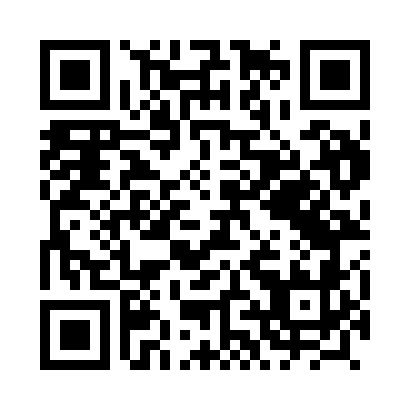 Prayer times for Zamczysk, PolandMon 1 Apr 2024 - Tue 30 Apr 2024High Latitude Method: Angle Based RulePrayer Calculation Method: Muslim World LeagueAsar Calculation Method: HanafiPrayer times provided by https://www.salahtimes.comDateDayFajrSunriseDhuhrAsrMaghribIsha1Mon3:556:0012:314:577:039:012Tue3:525:5812:314:597:059:033Wed3:495:5512:305:007:079:054Thu3:465:5312:305:017:099:085Fri3:435:5012:305:037:109:106Sat3:395:4812:305:047:129:137Sun3:365:4612:295:057:149:158Mon3:335:4312:295:067:169:189Tue3:305:4112:295:087:189:2110Wed3:265:3912:295:097:199:2311Thu3:235:3612:285:107:219:2612Fri3:205:3412:285:117:239:2913Sat3:165:3212:285:137:259:3214Sun3:135:2912:285:147:279:3415Mon3:095:2712:275:157:299:3716Tue3:065:2512:275:167:309:4017Wed3:025:2212:275:187:329:4318Thu2:595:2012:275:197:349:4619Fri2:555:1812:265:207:369:4920Sat2:515:1612:265:217:389:5221Sun2:485:1412:265:227:399:5522Mon2:445:1112:265:237:419:5823Tue2:405:0912:265:257:4310:0124Wed2:365:0712:255:267:4510:0525Thu2:325:0512:255:277:4710:0826Fri2:285:0312:255:287:4810:1227Sat2:245:0112:255:297:5010:1528Sun2:204:5912:255:307:5210:1929Mon2:164:5612:255:317:5410:2230Tue2:134:5412:255:337:5610:26